Phonics Home Learning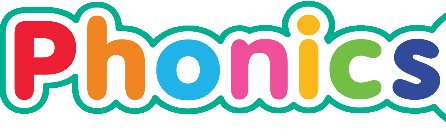 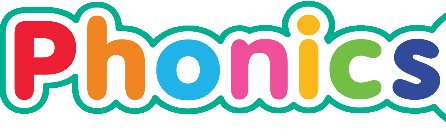 This week I would like you all to learn the following sounds:- ck        e         u         rI have added some links to watch below:-https://www.bbc.co.uk/bitesize/topics/zf2yf4j/articles/z6wxmfrhttps://www.bbc.co.uk/bitesize/topics/zf2yf4j/articles/zhqt6v4https://www.bbc.co.uk/bitesize/topics/zf2yf4j/articles/zn2phbkhttps://www.bbc.co.uk/bitesize/topics/zf2yf4j/articles/zfxsnrdhttps://www.phonicsplay.co.uk/resources/phase/2How many words can you write containing these sounds?e.g. back, bed, up, rugSend me a photograph of your writing on Seesaw